О признании некоторых постановлений утратившими силуВ связи с проведенным мониторингом нормативно-правовых актов администрация сельского поселения Пушкинский сельсоветПОСТАНОВЛЯЕТ:Признать утратившими силу постановления администрации:1.1 - № 15 от 01.06.2009г  «О порядке и сроках предоставления информации о проведении капитального ремонта многоквартирных домов с.Пушкино товариществами собственников жилья, жилищными, жилищно-строительными кооперативами или иными специализированными потребительскими кооперативами либо выбранными собственниками посещений в многоквартирных домах управляющими организациями, которые осуществляют управление многоквартирными домами в сельском поселении Пушкинский сельсовет и проводят капитальный ремонт в соответствии с №Федеральным законом «О фонде содействия реформированию жилищно-коммунального хозяйства»»;1.2 - №12 от 01.06.2009 г «О Порядке выплаты ТСЖ, ЖСК, СПК, либо собственниками помещений в многоквартирном доме средств на долевое финансирование капитального ремонта многоквартирного дома в сельском поселении Пушкинский сельсовет»;2.  Контроль за исполнением данного постановления оставляю за собой. 3.  Настоящее постановление вступает в силу со дня его официального обнародованияГлава сельского поселения  Пушкинский сельсовет                                                         Н.Г. Демихова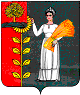 ПОСТАНОВЛЕНИЕАДМИНИСТРАЦИИ СЕЛЬСКОГО ПОСЕЛЕНИЯ ПУШКИНСКИЙ СЕЛЬСОВЕТ ДОБРИНСКОГО МУНИЦИПАЛЬНОГО РАЙОНА ЛИПЕЦКОЙ ОБЛАСТИ РОССИЙСКОЙ ФЕДЕРАЦИИПОСТАНОВЛЕНИЕАДМИНИСТРАЦИИ СЕЛЬСКОГО ПОСЕЛЕНИЯ ПУШКИНСКИЙ СЕЛЬСОВЕТ ДОБРИНСКОГО МУНИЦИПАЛЬНОГО РАЙОНА ЛИПЕЦКОЙ ОБЛАСТИ РОССИЙСКОЙ ФЕДЕРАЦИИПОСТАНОВЛЕНИЕАДМИНИСТРАЦИИ СЕЛЬСКОГО ПОСЕЛЕНИЯ ПУШКИНСКИЙ СЕЛЬСОВЕТ ДОБРИНСКОГО МУНИЦИПАЛЬНОГО РАЙОНА ЛИПЕЦКОЙ ОБЛАСТИ РОССИЙСКОЙ ФЕДЕРАЦИИ05.07.2019с. Пушкино№58